General author guidelines and the submission system http://opentesol.ou.edu.vn/2020proceedings.htmlUse the two templates below to format your Document 1 (Article Text) and Document 2 (Author’s Biodata)Document 1: Article Text Page size (16cmx24cm)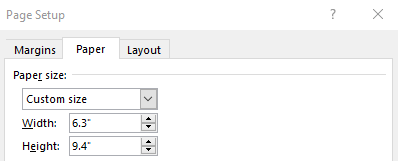 Article title [Cambria 14 pt. Maximum 15 words. Title case. Bold; centred; single line spacing]AbstractWrite an <abstract> here. Write no more than 200 words (This is not included in the word count of the article.) Use Cambria12 pt.; single line spacing; paragraph spacing 6 before 6 pt. after.Keywords: a maximum of five keywords are given, separated by a comma.Introduction [<H1> level heading; use Cambria 12 pt. bold. Paragraph spacing 6 pt. before and 6 pt. after]Put a line space between paragraphs, but do not indent the first line of the new paragraph. Text is Cambria12 pt. with single line spacing. Paragraph spacing 0 before 0 after. If you quote from another writer, put the quote ‘inside single quote marks’ if it is a phrase or a single sentence.Longer quotes should be a separate indented paragraph. This applies particularly if they are more than one sentence. Do not use italics for quotes. And with any quote, make sure you give the page reference of the work it comes from. (Doe, 2018, p. 80)Second-level headings [<H2> level heading; use Cambria 12 pt. bold, italicized. Paragraph spacing 0 pt. before and 0 pt. after]Numbered and alphabetized lists should have no full points or brackets around the initial number/letter:List one [use Cambria12 pt. with numbering format]List twoList threeList four.Bulleted lists are as follows:Bullet one [use Cambria12 pt. with bullet format]Bullet twoBullet three.Fig 1. Figures should be in black and white. This is put under the figure. Bullet one [use Cambria12 pt. with bullet format]Bullet twoBullet three.Table 1.  Tables should be in black and white and reside in one page. This is put above the table. ReferencesReferences are not included as part of the overall 5000-word maximum for research-based articles or 3000-word maximum for classroom teaching idea articles [use Cambria12 pt.: spacing 6 pt. after 6].Use the general format of APA (the 6th edition).AppendixDocument 2: Authors’ BiodataBiodata of the author (s), including full names, position, institutions, research interests, and/or research experience/publications. Maximum: 80 words.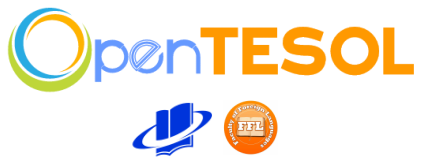 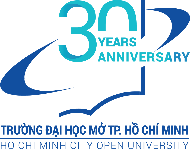 The 8th Opentesol International Conference 2020PROCEEDINGS AUTHOR TEMPLATESSUGGESTED STRUCTURESUGGESTED STRUCTURERESEARCH-BASED CLASSROOM TEACHING IDEASIntroductionLiterature reviewResearch questionsMethodologySettings and participantsData collection and analysisFindingsDiscussionImplications and limitationsConclusionReferencesAppendix (optional)Word limit: 5000 words excluding abstract and referencesIntroductionLiterature review/ Key conceptsProcedure/ActivitiesDiscussion/ReflectionConclusionReferences/ResourcesAppendix (optional)Word limit: 3000 words excluding abstract and referencesSample Table. Font Size 11.Sample Table. Font Size 11.Sample Table. Font Size 11.